ПриложениеИнформация о предлагаемых к сдаче в аренду объектах.Балансодержатель объекта (УНП 500481906, наименование – Гродненское областное учреждение финансовой поддержки предпринимателей, почтовый адрес – 230029, г.Гродно, ул.Мицкевича,8, телефоны - +375 0152 742227, 744927,744911, орган государственного управления – Гродненский областной исполнительный комитет, тип формы собственности - государственная).Наименование объектаМестоположениеобъектаХарактеристика объектаИнженерная и транспортная инфраструктураОбщая площадь, предлагаемая к сдаче в аренду (кв.м)Предполагаемое целевое использованиеСпособ сдачи в аренду (прямой договор аренды или путем проведения аукциона)Примечание (указывается: величина коэффициента от 0,5 до 3; информация о сдаче в почасовую аренду и др.)Нежилое помещениег.Гродно, ул.Мицкевича,8Нежилое помещение расположено на 1 этаже административного здания общей площадью 419,7 кв.м. Здание кирпичное, 1956 г.п., количеств этажей – 2.В здании имеются отопление, энергоснабжение, водоснабжение,  канализация, возможность подключения к сети РУП «Белтелеком» (телефон, интернет), охрана и охранно-пожарная сигнализация. Удобное транспортное сообщение (центр города, рядом остановки «Рембыттехника», «Парк Жилибера»), парковка.9,0 кв.мофисАукцион или прямой договор по согласованию с фондом «Гроднооблимущество»3Фотография объектаФотография объекта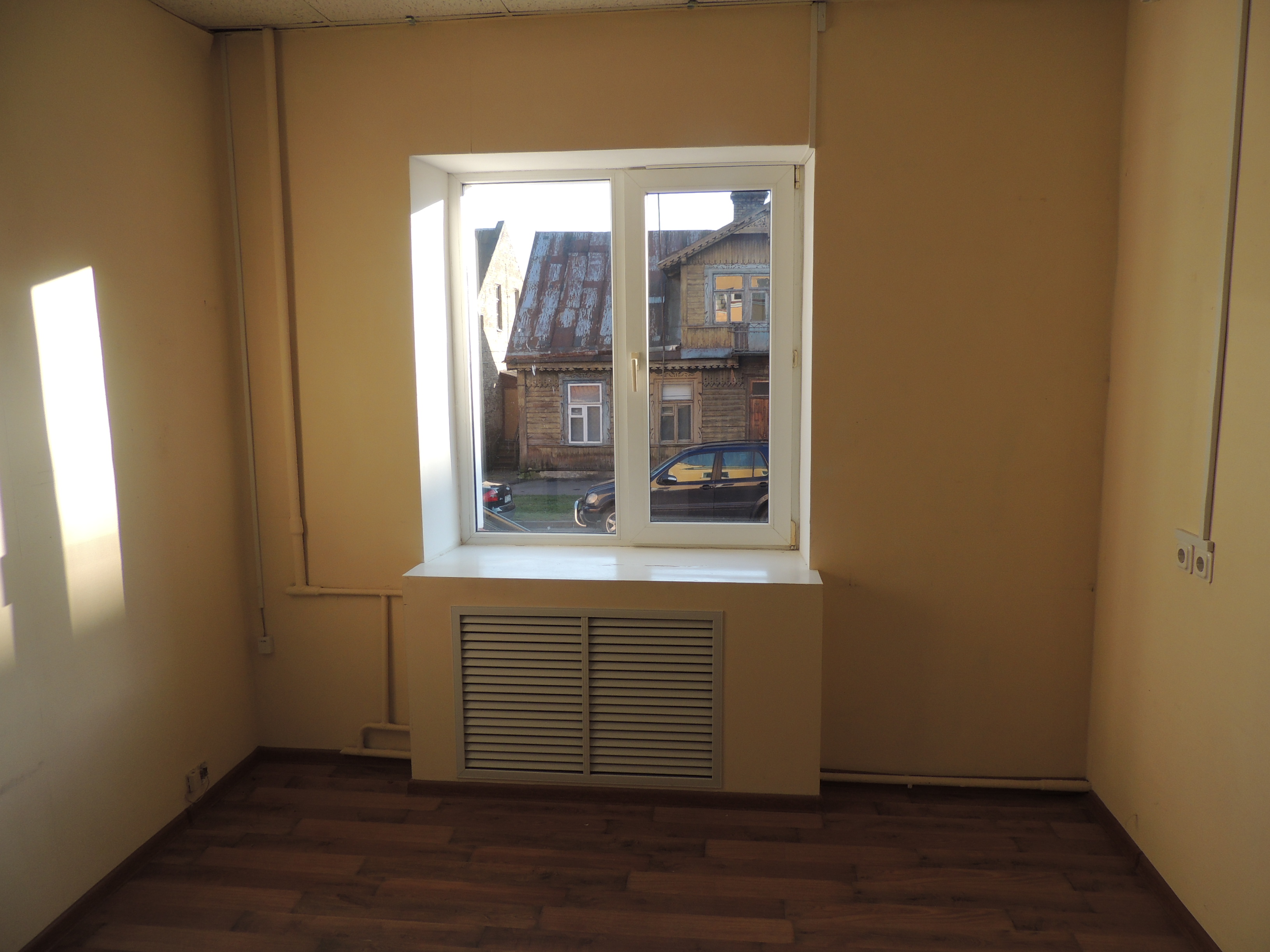 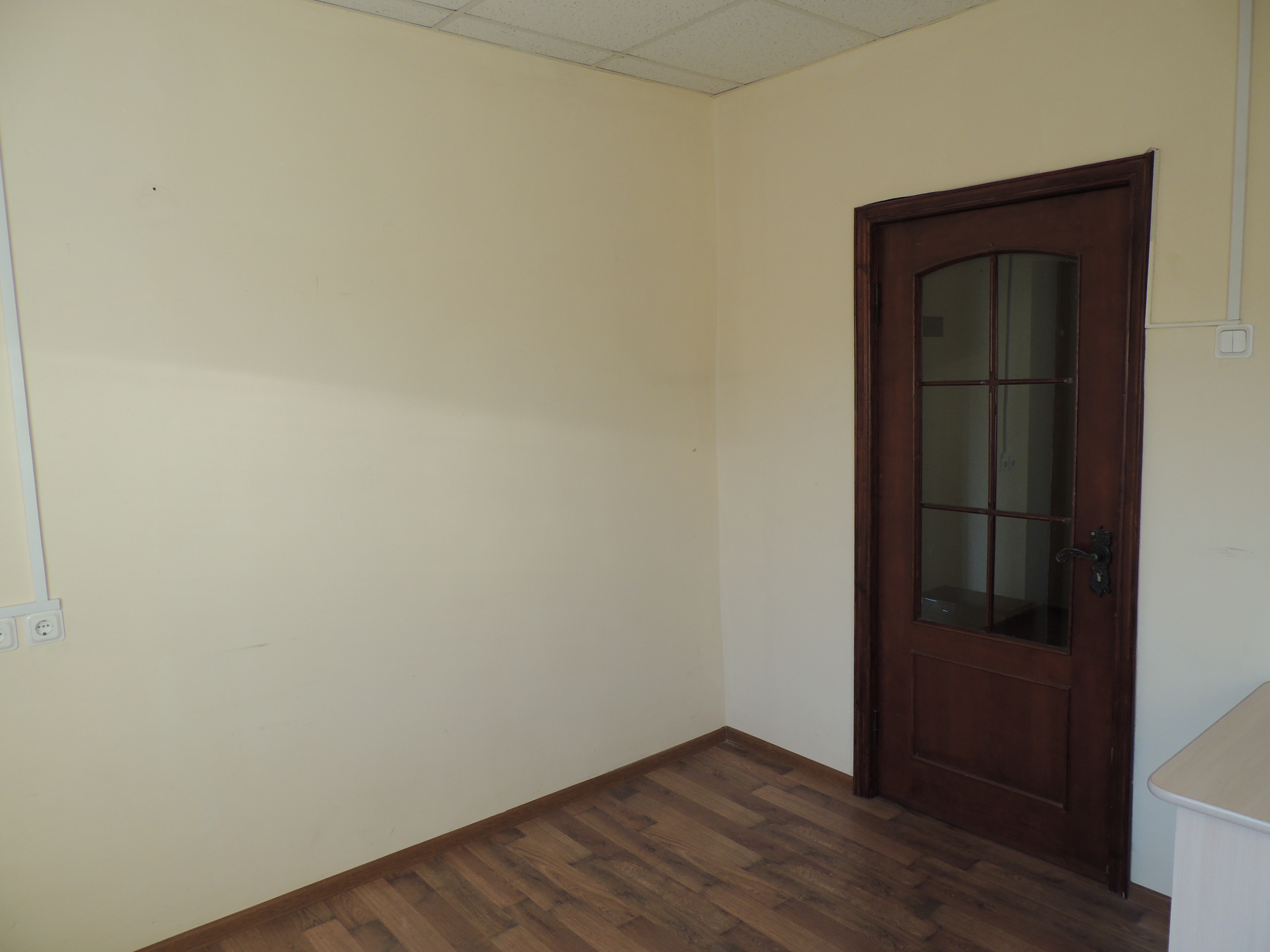 Нежилое помещениег.Гродно, ул.Мицкевича,8Нежилое помещение расположено на 1 этаже административного здания общей площадью 419,7 кв.м. Здание кирпичное, 1956 г.п., количество этажей - 2.В здании имеются отопление, энергоснабжение, водоснабжение,  канализация, возможность подключения к сети РУП «Белтелеком» (телефон, интернет), а также охрана и охранно-пожарная сигнализация. Удобное транспортное сообщение (центр города, рядом остановки «Рембыттехника», «Парк Жилибера»), парковка.10,9 кв.мофисАукцион или прямой договор по согласованию с фондом «Гроднооблимущество»3Фотография объектаФотография объекта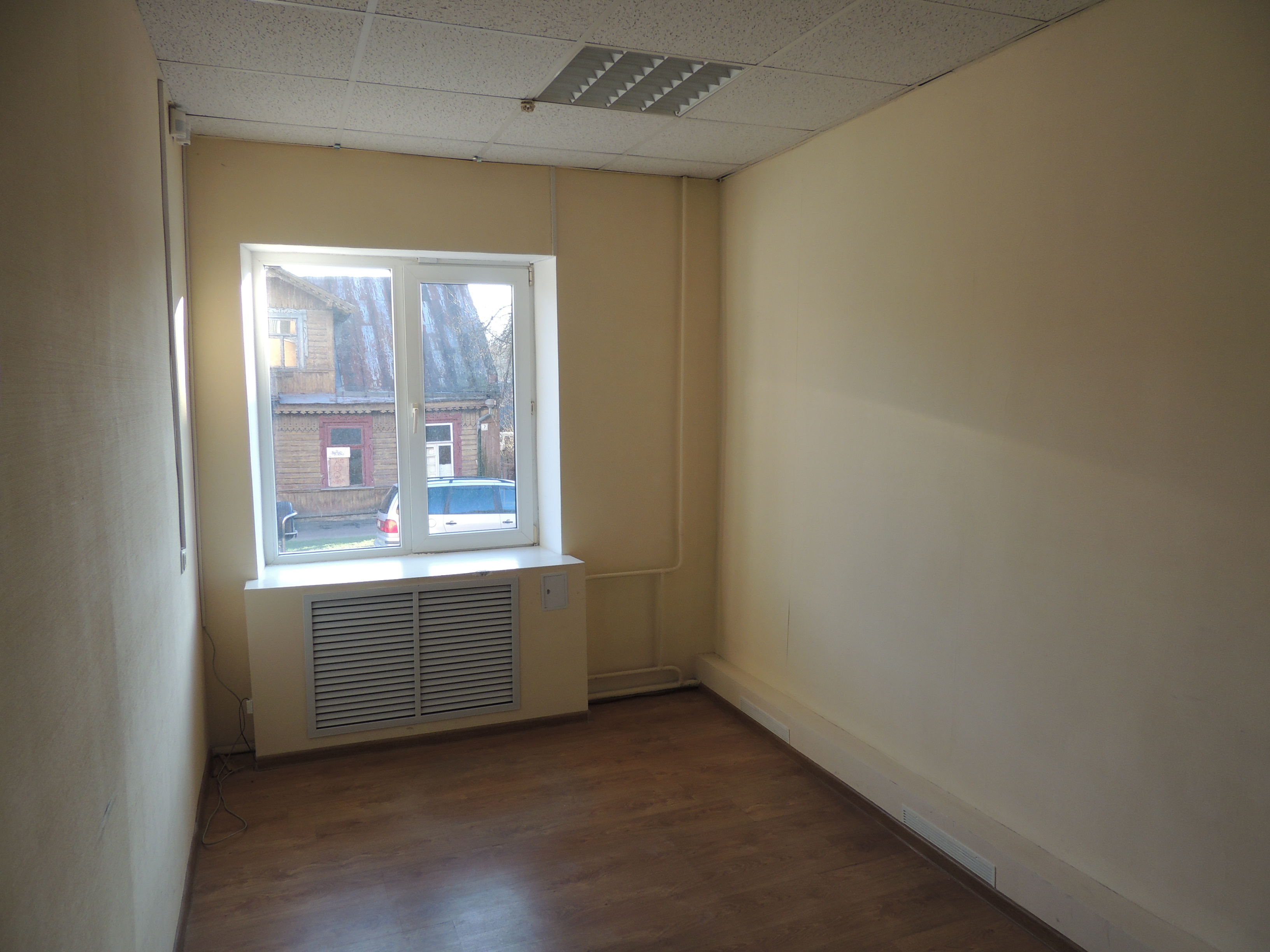 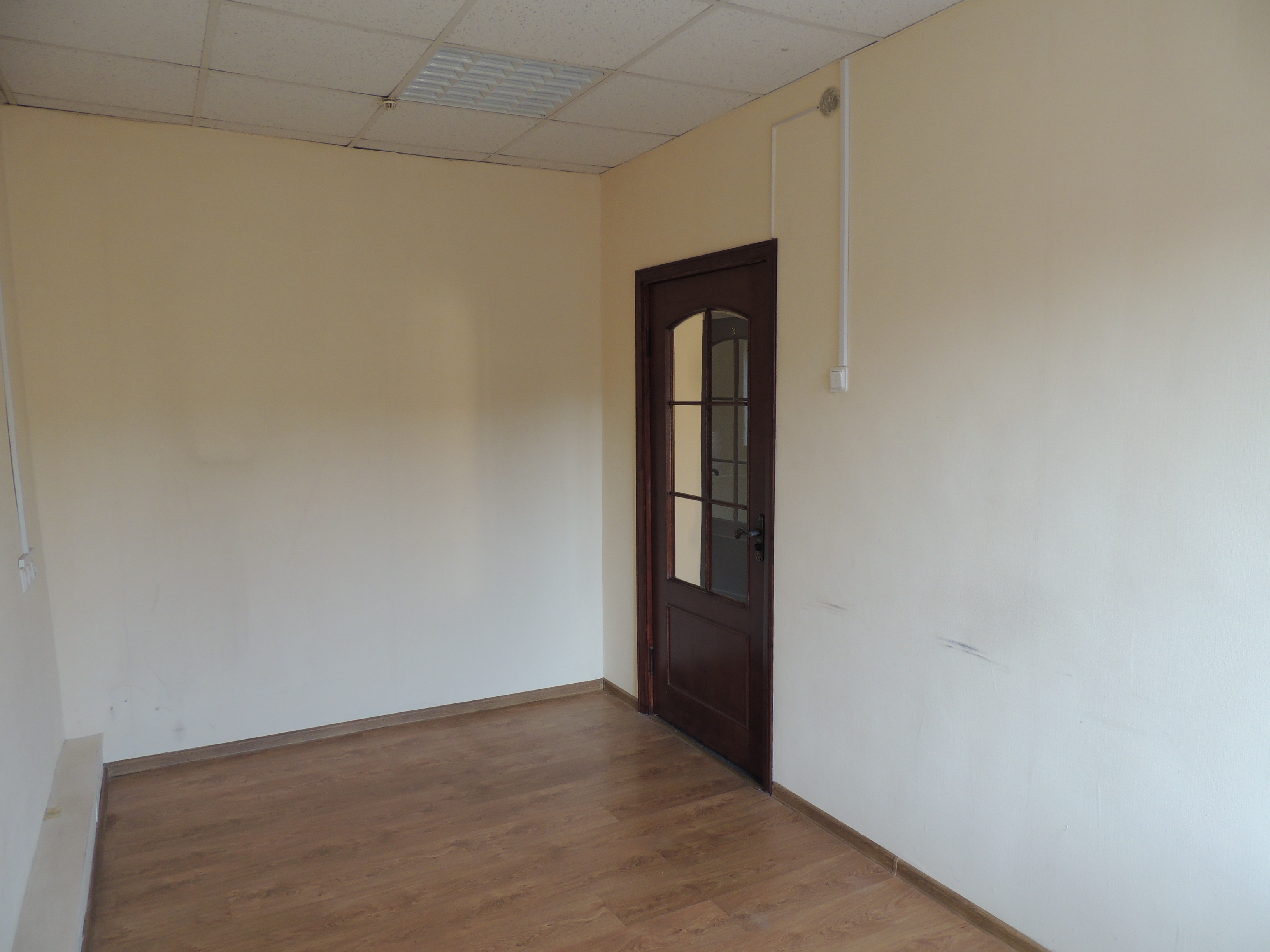 